Palestinian Central Bureau of Statistics (PCBS)Stability in the Wholesale Price1 Index (WPI) During the First Quarter of 2019The overall WPI in Palestine with its base year (2007 = 100) reached 127.12 in the First quarter 2019, which indicates a slight increase of 0.06% compared with the Fourth quarter 2018.WPI for local products (2007 = 100) reached 132.25 in the First quarter 2019, which indicates an increase of 0.84% compared with the Fourth quarter 2018. WPI for imported products (2007 = 100) reached 121.87 in the First quarter 2019, which indicates a decrease of 0.76% compared with the Fourth quarter 2018.The table shows the relative share and the quarterly percent changes in WPI by major activities in Palestine for the period: Second quarter 2018 – First quarter 2019The trend line of Wholesale Price Index in Palestine for the period: First quarter 2017 – First quarter 2019(Base year 2007 = 100)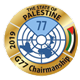 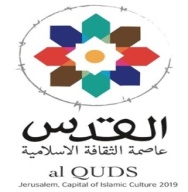 Major ActivitiesRelative Share %Quarterly Percent ChangeQuarterly Percent ChangeQuarterly Percent ChangeQuarterly Percent ChangeQuarterly Percent ChangeMajor ActivitiesRelative Share %20182018201820192019Major ActivitiesRelative Share %Q2Q3Q4Q4Q1Agriculture29.0+9.93+0.34+1.26+1.26+0.99Fishing0.10-4.77+4.28-3.02-3.02+5.10Mining and quarrying0.90-1.16-2.95+3.60+3.60+1.09Manufacturig70.0-0.38+0.53+0.08+0.08-0.42All Items Price Index100+2.73+0.45+0.49+0.49+0.06